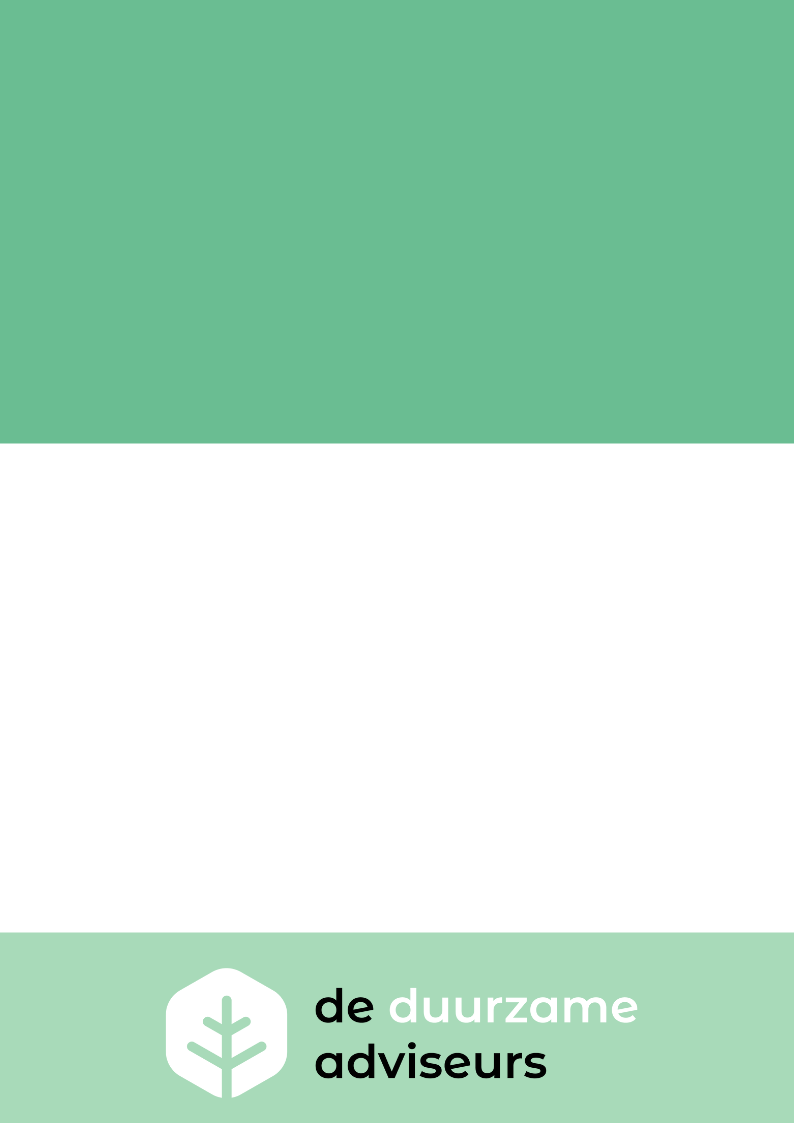 CO2-ProjectplanInhoudsopgave1	| Beschrijving van het project	31.1	Beschrijving werkzaamheden	31.1.1	Verdeling werkzaamheden	31.2	Projectduur	31.3	Gunningvoordeel	31.4	Interne Stakeholders	31.5	Externe stakeholders	31.6	Eisen project met gunningvoordeel	42	| Emissie inventaris rapport	52.1	Verantwoordelijke	52.2	Basisjaar en rapportage	52.3	Afbakening	52.4	Directe en indirecte GHG-emissies	52.4.1	Berekende GHG-emissies	52.4.2	Verbranding biomassa	52.4.3	GHG-verwijderingen	52.4.4	Uitzonderingen	52.4.5	Invloedrijke personen	62.4.6	Toekomst	62.4.7	Significante veranderingen	62.5	Kwantificeringsmethoden	62.6	Emissiefactoren	62.7	Onzekerheden	62.8	Uitsluitingen	72.9	Verificatie	72.10	Rapportage volgens ISO 14064-1	83	| CO2-reductiedoelstelling	94	| Energiebeoordeling	104.1	Huidige situatie	104.2	Overzicht materieel	104.3	Mogelijk reductiepotentieel	105	| TVB Matrix	116	| Communicatieplan	126.1	Externe belanghebbenden	126.2	Interne belanghebbenden	126.3	Deelname aan CO2-reductie initiatief	126.4	Communicatieplan	13| Beschrijving van het projectGroenonderhoud voor de Gemeente Harderwijk; Industrieterrein Lorentz en wijk FrankrijkBeschrijving werkzaamhedenGroenonderhoud; maaiwerkzaamheden en snoeien hagen.Verdeling werkzaamhedenN.V.T.Projectduur5 jaar.GunningvoordeelHet project is aangenomen met ambitieniveau op niveau 2 van de CO2-Prestatieladder. Dit betekent concreet dat het project op 1-4-2019, een jaar na gunning van de opdracht, gecertificeerd dient te zijn op niveau 2.
Interne StakeholdersDe volgende personen zijn betrokken bij het project:
Externe stakeholdersEisen project met gunningvoordeelVoor deze projecten stelt de CO2-Prestatieladder de volgende specifieke en aanvullende eisen:De emissiestromen + CO2-uitstoot en voortgang daarvan moeten apart voor deze projecten inzichtelijk zijnDe maatregelen die van toepassing zijn op de projecten moeten benoemd zijn (algemene maatregelen op bedrijfsniveau kunnen ook gelden voor de projecten.)Externe en interne belanghebbenden van het project moeten benoemd zijnTaken, verantwoordelijkheden en bevoegdheden voor de projecten met gunningvoordeel moeten vastgelegd zijnEr dient specifiek gecommuniceerd te worden over de voortgang in CO2-reductie in de projecten.Er moet jaarlijks een energiebeoordeling en een interne controle uitgevoerd worden| Emissie inventaris rapportVerantwoordelijkeDe verantwoordelijke voor de stuurcyclus CO2-reductie alsmede alle activiteiten die hieraan gekoppeld zijn, zoals het behalen van de doelstellingen, is K.H. Vos. Hij rapporteert direct aan de directie.Basisjaar en rapportageHet basisjaar is 2018 en dient daarbij als referentiejaar voor de CO2-reductiedoelstellingen en maatregelen. Dit rapport betreft het jaar 2019 AfbakeningZie document Bepaling Orginazation BoundaryDirecte en indirecte GHG-emissiesIn dit hoofdstuk worden de berekende GHG-emissies toegelicht.Berekende GHG-emissiesDe directe en indirecte GHG-emissies van project Harderwijk bedroeg in 2019 11,6 ton CO2. Hiervan werd 11,6 ton CO2 veroorzaakt door directe GHG-emissies (scope 1) en 0 ton CO2 door indirecte GHG-emissies (scope 2).Verbranding biomassaIn het jaar van deze rapportage vond geen verbranding van biomassa plaats bij Inclusief GroepGHG-verwijderingenEr heeft in het jaar van deze rapportage geen broeikasgasverwijdering of compensatie plaatsgevonden bij Inclusief Groep.UitzonderingenEr zijn geen noemenswaardige uitzonderingen te noemen op het GHG-protocol.Invloedrijke personenBinnen Inclusief Groep zijn geen individuele personen te benoemen die een dermate invloed op de CO2 footprint hebben, dat gedragsverandering van deze individuele persoon alleen al zou zorgen voor een significante verandering in de CO2 footprint.ToekomstDe emissies in de paragrafen hierboven zijn vastgesteld voor het jaar 2018. De verwachting is dat deze emissies in het komende jaar niet aan grote verandering onderhevig zullen zijn. Wel zal, gezien de doelstellingen van Inclusief Groep, de CO2-uitstoot de komende jaren dalen.Significante veranderingenZoals in hoofdstuk 3 beschreven geldt 2018 als basisjaar. De voortgang van de reductie in CO2-uitstoot zal beschreven worden in het document CO2 reductieplan.KwantificeringsmethodenVoor het kwantificeren van de CO2-uitstoot is gebruik gemaakt van een voor Inclusief Groep op maat gemaakt model. In het model kunnen alle verbruiken worden ingevuld. Vervolgens wordt de daarbij behorende CO2-uitstoot automatisch berekend en vergeleken met het basisjaar. Hierbij zijn de emissiefactoren van de website www.co2emissiefactoren.nl  gehanteerd. EmissiefactorenVoor de inventarisatie van de CO2-uitstoot van Inclusief Groep over het jaar 2019 zijn de emissiefactoren uit de CO2-Prestatieladder 3.0 gehanteerd. Omdat het gaat om specifieke emissiefactoren op nationaal niveau, zijn de gehanteerde emissiefactoren zeer geschikt voor het omrekenen van de data van de broeikasgas activiteiten naar de daarmee gepaard gaande CO2-emissies.De emissiefactoren van Inclusief Groep zullen te allen tijde meegaan met wijzigingen in de emissiefactoren van de CO2-Prestatieladder 3.0. Voor de berekening van de CO2-footprint van 2019 zijn emissiefactoren gebruikt daterende van 31-12-2018. Er zijn geen “Removal factors” van toepassing.OnzekerhedenDe gepresenteerde resultaten moeten worden gezien als de beste inschatting van de werkelijke waarden. Bijna alle gebruikte gegevens voor de berekening van de CO2 footprint zijn gebaseerd op facturen en/of werkelijk gemeten aantallen. Hierdoor is de onzekerheidsmarge zeer gering. Er zijn nog wel enkele onzekerheden. Deze worden onderstaand omschreven:-Draaiuren machines worden niet per machine bijgehouden. De uitvoerder groen heeft nu op basis van geboekte uren van zijn medewerkers een berekening gemaakt wat de draaiuren van de machines zijn. In de nabije toekomst gaan we machine uitrusten van een chip die de draaiuren registreert. -Verbruik van materieel wordt niet per machine bijgehouden. De uitvoerder heeft op basis van ervaring en verbruik gegevens een berekening gemaakt wat het verbruik is per machine. In de nabije toekomst gaan we machine uitrusten van een chip die het verbruik registreert.-De ingezette uren van de auto’s word niet bijgehouden. Door de uitvoerder is er een berekening gemaakt, wat de inzet ongeveer zou zijn. In de toekomst gaan de chauffeurs die ingezette uren bijhouden op een nog te ontwikkelen formulier.-Gebruikte prijs per L Aspen is niet nauwkeurig. Dit komt omdat de prijs per L afhangt v/d ingekochte hoeveelheid. UitsluitingenIn Handboek 3.0 is de rapportage van de CO2-emissie-inventaris over alle broeikasgassen, uitgedrukt in CO2-equivalenten nog niet verplicht. Het is dus niet vereist overige gassen, niet zijnde CO2 (CH4, N2O, HFC’s, PFC’s en SF6) die vrijkomen bij operaties van het bedrijf, mee te nemen in de emissie-inventaris. Dit geldt ook voor koudemiddelen (refrigerants). VerificatieDe emissie-inventaris van Inclusief Groep is niet geverifieerd. Rapportage volgens ISO 14064-1 Dit rapport is opgesteld volgens de eisen uit ISO 14064-1, paragraaf 7. In Tabel 2 is een kruistabel gemaakt van de onderdelen uit ISO 14064-1 en de hoofdstukken in het rapport.Tabel 3 | Kruistabel ISO 14064-1| CO2-reductiedoelstellingVoor het project is een aparte CO2-reductiedoelstelling opgesteld, welke over de duur van het project wordt gerealiseerd. De startdatum van het project geldt als referentiejaar en de einddatum van het project als realisatiedatum voor de doelstelling. Zie hieronder de doelstelling:Bovengenoemde doelstelling wordt gerelateerd aan de behaalde aantal draaiuren om de voortgang in CO2-reductie te monitoren. 
Nader gespecificeerd voor scope 1 en 2 zijn de doelstellingen als volgt:Scope 1: 52% reductie in 2022 ten opzichte van 2018Scope 2: 0% reductie in 2022 ten opzichte van 2018| EnergiebeoordelingHet doel van deze energiebeoordeling is de huidige en de historische energieverbruiken van het project in kaart te brengen. Deze beoordeling geeft minimaal 80% van de energiestromen weer in het project. Zo zijn door deze analyse de grootste verbruikers geïdentificeerd en kan daar individueel op gestuurd worden. Daardoor kunnen de belangrijkste processen die bijdragen aan CO2-uitstoot effectief aangepakt worden. De analyse zelf is terug te vinden als extra tabblad in Emissie-inventaris (2.A.3 & 3.A.1). Deze energiebeoordeling is uitgevoerd over de periode De 96% grootste emissiestromen van Project Harderwijk zijn:Brandstofverbruik diesel personenauto’s: 	62%Brandstofverbruik diesel materieel:		34%Uit de energiebeoordeling wagenpark blijkt dat de Mercedes Sprinter diesel zorgt voor een groot deel van de emissiestroom diesel. Deze kleine vrachtauto is echter relatief nieuw en komt der halve pas over 4 jaar in aanmerking voor vervanging. Wanneer dit type vervangen word dan kiezen we voor een Groengas uitvoering.De John Deere 1515 maaimachines. Echter is er op dit moment nog geen elektrische variant beschikbaar. De verwachting is dat dit binnen 2-4 jaar wel het geval is. We zullen dan serieus overwegen om tot koop over te gaan.Huidige situatieOp basis van de resultaten van energiebeoordelingen van voorgaande jaren en de noodzaak/mogelijkheid tot meer inzicht in verbruik van dieselverbruik personenauto’s en materieel is gekozen dit jaar het energieverbruik hiervan nader te onderzoeken. Voor de huidige energiebeoordeling is een onderzoek gedaan naar de verbruiken van het verschillende materieel door een berekening op basis van de gereden kilometers van de auto’s en de draaiuren van het materieel. Overzicht materieel-John Deere 1515 maaimachine-Stiga zitmaaier-Stihl handmachines-2 diesel bestelauto’s
-1 diesel kleine vrachtautoMogelijk reductiepotentieel-Inzet elektrische auto-Vervanging brandstof aangedreven handmachines door accu.| TVB Matrix| CommunicatieplanIn dit deel van het document wordt aangegeven op welke momenten er wordt gecommuniceerd over het CO2-reductiesysteem van Inclusief Groep. Daarnaast wordt een overzicht gegeven van actieve deelname aan initiatieven.Externe belanghebbendenHieronder worden de externe belanghebbenden specifiek voor het project benoemd. Deze partijen hebben belang bij reductie van energie en van de meest materiële CO2-emissies. Tevens zijn het potentiële partners om mee samen te werken aan CO2-reductie binnen het project. Communicatie aan de externe belanghebbenden vindt plaats via de website van Inclusief Groep. Interne belanghebbendenInterne belanghebbenden zijn de medewerkers en het management van Inclusief Groep. Deze worden op de hoogte gehouden worden via nieuwsberichten op het intranet, de interne e-mail en er worden toolboxen gegeven op de projectlocatie. De communicatie naar onze doelgroep(medewerkers) word dusdanig aangepast, zodat het ook voor hen begrijp baar is.  Het management zal daarnaast betrokken zijn bij de besluitvorming van de te nemen reductiemaatregelen, de voortgang van de CO2-reductie en overige hoofdzaken van het CO2-reductiebeleid.Deelname aan CO2-reductie initiatief’Nederland CO2 neutraal is een netwerk van bedrijven die werk maken van CO2 reductie. Inmiddels zijn zo 180 bedrijven lid. Deze stichting organiseert diversen keren  per jaar bijeenkomsten.Nunspeet Verduurzaamt is een initiatief van Nunspeetse ondernemers, maatschappelijke organisaties en de gemeente. De deelnemers willen Nunspeet actief verduurzamen. Om dit te bekrachtigen werd in 2017 het convenant ‘Nunspeet Verduurzaamt’ getekend. Er worden halfjaarlijkse bijeenkomsten georganiseerd om elkaar te inspireren, te horen wat de ervaringen zijn met concrete maatregelen en elkaar te prikkelen om verdere slagen te maken op het gebied van duurzaamheid; en het inzichtelijk maken van de duurzaamheidsprestaties van de deelnemer.De ambitie is om concrete resultaten te boeken op het sociale, economische en ecologische vlak door:de eigen organisatie te verduurzamen vanuit het bekende motto ‘verbeter de wereld, begin bij jezelf’;het energieverbruik van de deelnemers te verminderen;mensen met een achterstand op de arbeidsmarkt meer kansen te bieden; enbewustwording te creëren over verduurzaming in de gemeente Nunspeet.Om deze deelname te bewijzen worden de volgende documenten bewaard:Verslagen MVO werkgroepVerslagen Nunspeet verduurzaamtVerslagen Nederland CO2 neutraalCommunicatieplanColofonAuteur:			K.H. Vos
Kenmerk:			CO2-reductieplan Datum:			03-03-2020
Versie:			1.3
Autoriserende manager: K.H. VosHandtekening autoriserende manager:………………………………………………………………………………………InterneBelang CO2-beleid & kennisniveauMarinus NijhofProjectvoorbereider/ uitvoerderRobert HaubrichHet verstrekken van de administratieve gegevens voor het project wordt door de administratie van gedaan.Externe belanghebbendenBelang CO2-beleid & kennisniveauGemeente HarderwijkVerlaging gemeentelijke CO2 uitstootScope 1 omvangeenheidemissiefactorton CO2Gasverbruik              -   m318900,0Brandstofverbruik wagenpark (diesel)   2.212,50 liters32307,1Brandstofverbruik wagenpark (benzine)              -   liters27400,0Brandstofverbruik bedrijfsmiddelen (aspen)      196,50 liters27400,5Brandstofverbruik bedrijfsmiddelen (diesel)   1.212,00 liters32303,9Brandstofverbruik bedrijfsmiddelen (benzine)              -   liters27400,0Propaan              -   liters17250,0Verbruik Adblue              -   liters2600,0 Totaal scope 1         11,6  Scope 2 omvangeenheid emissiefactor ton CO2Elektraverbruik - grijze stroom              -   kWh649             -   Elektraverbruik - groene stroom              -   kWh0             -   Zakelijke kilometers privé auto's              -   km's220             -    Totaal scope 2              -    Totaal scope 1 en 2         11,6 ISO 14064-1§ 7.3 GHG-report contentBeschrijvingHoofdstuk rapportAReporting organization2BPerson responsible2.1CReporting period2.24.1DOrganizational boundaries2.34.2.2EDirect GHG emissions2.44.2.2FCombustion of biomass2.44.2.2GGHG removals2.44.3.1HExclusion of sources or sinks2.4 + 2.84.2.3IIndirect GHG emissions2.45.3.1JBase year2.25.3.2KChanges or recalculations 1.44.3.3LMethodologies1.54.3.3MChanges to methodologies2.54.3.5NEmission or removal factors used2.65.4OUncertainties2.7PStatement in accordance with ISO 14064-12.10QVerification2.9Scope 1 en 2 doelstellingen Project Harderwijk52% minder CO2-uitstoot in 2022 ten opzichte van 2018Taak-verantwoordelijkheid-bevoegdheidFrequentieFacility Manager Kam -coördinatorSecretariaatDirectieInzichtVerzamelen gegevens emissie inventaristhalfjaarlijks xCollegiale toets op emissie inventaristhalfjaarlijks xAccorderen van emissie inventarisbjaarlijksx Opstellen emissie inventaris rapporttjaarlijks xEvaluatie op inzicht: energie-beoordelingt+vjaarlijks xReductieUitvoeren onderzoek naar energiereductiet+vhalfjaarlijks xBepalen CO₂-reductiemaatregelenthalfjaarlijks xBepalen CO₂-reductiedoelstellingentjaarlijks xAccorderen van doelstellingenbjaarlijks xRealiseren CO₂-reductie doelstellingenvcontinu xMonitoring & evaluatie voortgang CO₂-reductiet+vhalfjaarlijks xCommunicatieAanleveren informatie nieuwsberichtenthalfjaarlijks xActualiseren websitet+bhalfjaarlijksx Actualiseren pagina SKAO-websitet+bjaarlijksx Bijhouden interne communicatiet+bhalfjaarlijks xGoedkeuren van interne communicatiebhalfjaarlijks xGoedkeuren van externe communicatiebhalfjaarlijks xParticipatieInventarisatie mogelijk relevante initiatieventhalfjaarlijks xBesluit deelname initiatievenbjaarlijks xDeelname aan sectorinitiatievenvcontinux OverigEindredactie CO₂-dossiervcontinu xVoldoen aan eisen CO₂-Prestatieladdervcontinu xUitvoeren Interne Audit CO₂-reductiesysteemthalfjaarlijks xRapporteren aan managementbhalfjaarlijksx Besluitvorming over CO₂-reductiebeleidvhalfjaarlijks xWAT(Boodschap)WIE(uitvoerders)HOE(Middelen)DOEL-GROEPWANNEER(Planning & frequentie)WAAROM(doelstelling)CO2-footprint van bedrijf en projecten met gunningvoordeelSecretariaatIntranetScoial mediaWebsiteIntern2e en 4e kwartaalBewustwording van de CO2-footprint intern vergrotenCO2-footprint van bedrijf en projecten met gunningvoordeelSecretariaatIntranetSocial mediaWebsiteExtern2e en 4e kwartaalBewustwording van de footprint onder externe partijen vergrotenCO2-reductiedoelstellingen + voortgang en maatregelen voor bedrijf en projecten met gunningvoordeelUMWerkoverlegIntern2e en 4e kwartaalBewustwording van de doelstelling en maatregelen onder medewerkers vergrotenCO2-reductiedoelstellingen + voortgang en maatregelen voor bedrijf en projecten met gunningvoordeelSecretariaatIntranetSocial mediaWebsiteExternInternKwartaalBekendheid van de doelstelling en maatregelen onder externe partijen vergrotenMogelijkheden voor individuele bijdrage, huidig energiegebruik en trends binnen het bedrijf en projectenUMSecretariaatMailingWerkoverlegExclusiefIntern2e en 4e kwartaalBetrokkenheid medewerkers stimuleren en medewerkers aanzetten tot CO2-reductiePublicatieplicht SKAOUMWebsite SKAOSKAOJaarlijksPubliceren van documentatie behorende bij eis 3.D.1 en jaarlijks updaten maatregelenlijst